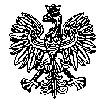 KOMENDA  WOJEWÓDZKA  POLICJIz siedzibą w RadomiuSekcja Zamówień Publicznych	ul. 11 Listopada 37/59,      26-600 Radomtel. 47 701 31 03		tel. 47 701 20 07    Radom, dnia 20.10.2022   Egz. poj.ZP -2513/22Rtj-……………….								 WYKONAWCYInformacja o wyborze najkorzystniejszej ofertyPrzedmiot zamówienia usługa społeczna na świadczenie usług hotelarskich, konferencyjnych i restauracyjnych organizowanych przez Komendę Wojewódzką Policji z siedzibą w Radomiu w ramach projektu „Skuteczni w działaniu – współpraca służb w sytuacjach zagrożenia infrastruktury krytycznej” współfinansowanego ze środków Funduszu Bezpieczeństwa Wewnętrznego (część 1 Zad. 1 i 2, część 3 Zad. 1 i 2 oraz część 4 Zad. 1i 2), projektu „Policyjna Akademia Bezpiecznego Konsumenta” - II edycja  współfinansowanego przez Narodowy Bank Polski (część 2) oraz  dla uczestników szkolenia funkcjonariuszy techniki kryminalistycznej (część 4 Zad. 3).Tryb udzielenia zamówienia: tryb podstawowy bez negocjacji					Nr wew. postępowania 60/22 Zamawiający - Komenda Wojewódzka Policji z siedzibą w Radomiu, działając na podstawie art. 253 ust. 1 pkt. 1 i ust. 2  ustawy z dnia 11 września 2019r. Prawo zamówień publicznych ( Dz. U. z 2022 poz. 1710 ze zm. ) informuje, o dokonaniu wyboru najkorzystniejszej oferty w przedmiotowym postępowaniu:Na zadanie nr 1 Oferta nr   5  Wykonawcy:FordewindJarosław Grzegorz Głowacki ul. Mazurska 6/1111-520  RynI kryterium – łączna cena oferty brutto - 221 400,00 złII kryterium – zakwaterowanie w jednym obiekcie z punktacją łączną wynoszącą:  100,00 pkt. w tym:  kryterium cena: 60,00 pkt., zakwaterowanie w jednym obiekcie 40,00 pkt.UZASADNIENIE WYBORU OFERTY:W postępowaniu złożono 3 ważne oferty.  Oferta nr 5 to najkorzystniejsza oferta, która przedstawia najkorzystniejszy stosunek jakości (zakwaterowania) do ceny.  Oferta otrzymała łącznie 100,00 pkt. Cena oferty jest wyższa o 41 545,71 zł od kwoty, którą zamawiający zamierza przeznaczyć na sfinansowanie zamówienia, jednak zamawiający zwiększył środki do wysokości  z oferty.Na zadanie nr 2Oferta nr 4  Wykonawcy:LEDCITY Katarzyna  Mika-Kantor Stróże 335A33-331 StróżeI kryterium – łączna cena oferty brutto  88 890,00 złz punktacją łączną wynoszącą:  100,00 pkt. w tym:  kryterium cena: 100,00 pkt.,UZASADNIENIE WYBORU OFERTY:W postępowaniu złożono 6 ważnych ofert.  Oferta nr 4  to najkorzystniejsza oferta, uzyskała 100 punktów w ramach jednego kryterium oceny ofert -ceny.Cena najkorzystniejszej oferty mieści się w kwocie, którą Zamawiający zamierza przeznaczyć na sfinansowanie zamówienia.W wyznaczonym przez Zamawiającego terminie tj. do dnia 06.10.2022r , do godziny  11.00 – wpłynęło 7  ofert w przedmiotowym postępowaniu prowadzonym za pośrednictwem platformazapupowa.pl pod adresem: https://platformazakupowa.pl/pn/kwp_radom ( ID . )Nazwy albo imiona i nazwiska oraz siedziby lub miejsca prowadzenia działalności gospodarczej albo miejsca zamieszkania wykonawców, których oferty zostały otwarte:Oferta nr 1MP PERFECT Paweł Mituraul. Drogomilska 23 lok.40WarszawaZadanie nr 2Cena brutto -155 718,00 złOferta nr 2TRAVEL MANAGER Sp.zo.oŚwiety Marcin 29/8PoznańZadanie nr 1 Cena brutto -287607,21 złOferta nr 3Miami Design Sp.zo.oul. Kwiatowa 12/14/16 lok 40Zadanie nr 2Cena brutto- 178965,00 zł Oferta nr 4LEDCITY Katarzyna  Mika-Kantor Stróże 335A33-331 Stróże Zadanie nr 2Cena brutto – 88 890,00 złOferta nr 5FordewindJarosław Grzegorz Głowacki ul. Mazurska 6/1111-520  RynZadanie nr 1Cena brutto – 221 400,00 zł Zadanie nr 2 Cena brutto – 221 400,00 zł Oferta nr 6PSZON.InfoJoanna Pszon-Koralul.Łodzka 1 45-307 OpoleZadanie nr 2Cena brutto-130 105,71 złOferta nr 7J.Gawliński, M.KosiołArgentum Event s.cul. Horbaczewskiego 71/154-130 Wrocław Zadanie nr 1Cena brutto- 316 785,27 zł Zadanie nr 2 Cena brutto – 132 097,08 zł WYLICZENIE PUNKTACJI 	I RANKING OFERT Przy wyborze najkorzystniejszej oferty zamawiający kierował się będzie następującymi kryteriami i ich wagami:Zadanie 1      cena 60%, zakwaterowanie 40% I. cena – waga 60%	C=(CN:COB)x60pkt.gdzie: C-przyznane punkty w kryterium „cena”, CN – najniższa zaoferowana cena ofertowa (brutto) spośród wszystkich ofert podlegających ocenie, COB – cena oferty badanej (brutto)II. zakwaterowanie  (wymagane zakwaterowanie w  max. trzech obiektach )Z- zakwaterowanie 40% (maksymalnie Wykonawca może otrzymać 40 punktów)w trzech obiektach  -  0 pkt.w dwóch obiektach  -  10 pkt.w jednym obiekcie  -  40 pkt.Łączna ilość punktów ocenianej oferty:    W=C+Zgdzie: W- łączna punktacja, C-punkty za kryterium cena, Z- punkty za kryterium zakwaterowanie Oferta nr 2 221 400,00 /287 607,21 = 46,19 pktZakwaterowanie w dwóch obiektach – 10,00 pkt56,19  pktOferta nr 5 221 400,00  /221 400,00 = 60,00 pktZakwaterowanie w jednym obiekcie  – 40,00 pkt100,00 pktOferta nr 7221 400,00 /316 785,27  = 41,93 pktZakwaterowanie w dwóch obiektach   – 10,00 pkt51,93  pktRANKING OFERT 1 miejsce oferta nr  5- 100,00 pkt2 miejsce oferta nr 2 – 56,19 pkt3 miejsce oferta nr 7 – 51,93  pktZadanie 2     100 % CENAWyliczenie i przyznanie punktacji każdej z ofert za zaproponowaną cenę na podstawie następującego wzoru: P obliczana = (X min/X obliczana) x 100 gdzie: P obliczana - punktacja, którą należy wyznaczyć X min - najniższa wartość spośród złożonych ofert X obliczana - wartość obliczanej oferty Oferta nr 1 88 890,00/ 155 718,00 = 57,08  pktOferta nr 3 88 890,00/ 178 965,00  = 49,67  pktOferta nr 4 88 890,00/ 88 890,00  = 100,00 pktOferta nr 5 88 890,00/ 221 400,00  = 40,15 pktOferta nr 688 890,00/ 130 105,71  = 68,32 pktOferta nr 788 890,00/ 132 097,08  = 67,29 pktRANKING OFERT 1 miejsce oferta nr  4 - 100,00 pkt2 miejsce oferta nr  6  – 68,32 pkt3 miejsce oferta nr 7 – 67,29   pkt4 miejsce oferta nr 1-  57,08 pkt5 miejsce oferta nr 3- 49,67 pkt6 miejsce oferta nr 5 - 40,15 pkt                        Z poważaniemKierownikSekcji Zamówień PublicznychKWP z s. w RadomiuJustyna KowalskaInformację o wyborze najkorzystniejszej oferty zamieszczono na stronie prowadzonego postepowania https://platformazakupowa.pl/pn/kwp_radom   i przesłano wykonawcom za pośrednictwem platformy zakupowej Open Nexus w dniu 20.10.2022r.Opr.E.P.G
